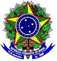 MINISTÉRIO DA EDUCAÇÃO
INSTITUTO FEDERAL DE EDUCAÇÃO, CIÊNCIA E TECNOLOGIA DA PARAÍBA
DIRETORIA GERAL DE GESTÃO DE PESSOAS Cidade/ UF, dia de mês de ano________________________________________
   Assinatura do(a) Servidor(a) RequerenteREQUERIMENTO DE SOLICITAÇÃO PARA 
AFASTAMENTO PARA PÓS-GRADUAÇÃO STRICTO SENSUPrezada chefia imediata, venho requerer Afastamento para Pós-Graduação Stricto Sensu, prevista no art. 87 da Lei n°. 8.112/90 e no Decreto n°. 9.991/2019, conforme informações apresentadas abaixo.Prezada chefia imediata, venho requerer Afastamento para Pós-Graduação Stricto Sensu, prevista no art. 87 da Lei n°. 8.112/90 e no Decreto n°. 9.991/2019, conforme informações apresentadas abaixo.Prezada chefia imediata, venho requerer Afastamento para Pós-Graduação Stricto Sensu, prevista no art. 87 da Lei n°. 8.112/90 e no Decreto n°. 9.991/2019, conforme informações apresentadas abaixo.Prezada chefia imediata, venho requerer Afastamento para Pós-Graduação Stricto Sensu, prevista no art. 87 da Lei n°. 8.112/90 e no Decreto n°. 9.991/2019, conforme informações apresentadas abaixo.Prezada chefia imediata, venho requerer Afastamento para Pós-Graduação Stricto Sensu, prevista no art. 87 da Lei n°. 8.112/90 e no Decreto n°. 9.991/2019, conforme informações apresentadas abaixo.Prezada chefia imediata, venho requerer Afastamento para Pós-Graduação Stricto Sensu, prevista no art. 87 da Lei n°. 8.112/90 e no Decreto n°. 9.991/2019, conforme informações apresentadas abaixo.Prezada chefia imediata, venho requerer Afastamento para Pós-Graduação Stricto Sensu, prevista no art. 87 da Lei n°. 8.112/90 e no Decreto n°. 9.991/2019, conforme informações apresentadas abaixo.1. Identificação:1. Identificação:1. Identificação:1. Identificação:1. Identificação:1. Identificação:1. Identificação:Servidor(a) requerente: Servidor(a) requerente: Servidor(a) requerente: Servidor(a) requerente: Servidor(a) requerente: Servidor(a) requerente: Servidor(a) requerente: Cargo:Cargo:Cargo:Responde por Cargo de Direção (CD) ou Função de Gratificada (FG)?Sim (  )    Não (  )Responde por Cargo de Direção (CD) ou Função de Gratificada (FG)?Sim (  )    Não (  )Responde por Cargo de Direção (CD) ou Função de Gratificada (FG)?Sim (  )    Não (  )Responde por Cargo de Direção (CD) ou Função de Gratificada (FG)?Sim (  )    Não (  )Unidade de lotação: Unidade de lotação: Unidade de lotação: Setor de lotação:Setor de lotação:Setor de lotação:Setor de lotação:Edital no qual foi aprovado(a): Edital no qual foi aprovado(a): Edital no qual foi aprovado(a): Edital no qual foi aprovado(a): Edital no qual foi aprovado(a): Edital no qual foi aprovado(a): Edital no qual foi aprovado(a): 2. Sobre o afastamento2. Sobre o afastamento2. Sobre o afastamento2. Sobre o afastamento2. Sobre o afastamento2. Sobre o afastamento2. Sobre o afastamentoPeríodo do afastamento
Obs.: Informar data de início e término,observada a sua duração nos termos do Art. 41 da Resolução AR n° 02/2024.Período do afastamento
Obs.: Informar data de início e término,observada a sua duração nos termos do Art. 41 da Resolução AR n° 02/2024.Período do afastamento
Obs.: Informar data de início e término,observada a sua duração nos termos do Art. 41 da Resolução AR n° 02/2024.Período do afastamento
Obs.: Informar data de início e término,observada a sua duração nos termos do Art. 41 da Resolução AR n° 02/2024.Período do afastamento
Obs.: Informar data de início e término,observada a sua duração nos termos do Art. 41 da Resolução AR n° 02/2024.Período do afastamento
Obs.: Informar data de início e término,observada a sua duração nos termos do Art. 41 da Resolução AR n° 02/2024.Período do afastamento
Obs.: Informar data de início e término,observada a sua duração nos termos do Art. 41 da Resolução AR n° 02/2024.Finalidade do afastamento:(  ) Mestrado
(  ) Doutorado
(  ) Pós-DoutoradoFinalidade do afastamento:(  ) Mestrado
(  ) Doutorado
(  ) Pós-DoutoradoFinalidade do afastamento:(  ) Mestrado
(  ) Doutorado
(  ) Pós-DoutoradoFinalidade do afastamento:(  ) Mestrado
(  ) Doutorado
(  ) Pós-DoutoradoFinalidade do afastamento:(  ) Mestrado
(  ) Doutorado
(  ) Pós-DoutoradoFinalidade do afastamento:(  ) Mestrado
(  ) Doutorado
(  ) Pós-DoutoradoFinalidade do afastamento:(  ) Mestrado
(  ) Doutorado
(  ) Pós-Doutorado3. Informações sobre a(s) ação(ões):3. Informações sobre a(s) ação(ões):3. Informações sobre a(s) ação(ões):3. Informações sobre a(s) ação(ões):3. Informações sobre a(s) ação(ões):3. Informações sobre a(s) ação(ões):3. Informações sobre a(s) ação(ões):ProgramaProgramaProgramaProgramaProgramaProgramaPrograma Instituição promotora Instituição promotora Instituição promotora Instituição promotora Instituição promotora Instituição promotora Instituição promotora ModalidadePresencial (   )    Semi-presencial (   )    A distância (   ) ModalidadePresencial (   )    Semi-presencial (   )    A distância (   ) ModalidadePresencial (   )    Semi-presencial (   )    A distância (   ) ModalidadePresencial (   )    Semi-presencial (   )    A distância (   ) ModalidadePresencial (   )    Semi-presencial (   )    A distância (   ) ModalidadePresencial (   )    Semi-presencial (   )    A distância (   ) ModalidadePresencial (   )    Semi-presencial (   )    A distância (   ) Local da ação de desenvolvimento (se ação presencial) Local da ação de desenvolvimento (se ação presencial) Local da ação de desenvolvimento (se ação presencial) Local da ação de desenvolvimento (se ação presencial) Local da ação de desenvolvimento (se ação presencial) Local da ação de desenvolvimento (se ação presencial) Local da ação de desenvolvimento (se ação presencial) Necessidade prevista no PDP Necessidade prevista no PDP Necessidade prevista no PDP Necessidade prevista no PDP Necessidade prevista no PDP Necessidade prevista no PDP Necessidade prevista no PDPQual a relevância da área do curso de pós-graduação stricto sensu para o IFPB?Qual a relevância da área do curso de pós-graduação stricto sensu para o IFPB?Qual a relevância da área do curso de pós-graduação stricto sensu para o IFPB?Qual a relevância da área do curso de pós-graduação stricto sensu para o IFPB?Qual a relevância da área do curso de pós-graduação stricto sensu para o IFPB?Qual a relevância da área do curso de pós-graduação stricto sensu para o IFPB?Qual a relevância da área do curso de pós-graduação stricto sensu para o IFPB?Qual a correlação entre a área do curso de pós-graduação stricto sensu, o projeto de pesquisa e a área de atuação do(a) servidor(a)?Qual a correlação entre a área do curso de pós-graduação stricto sensu, o projeto de pesquisa e a área de atuação do(a) servidor(a)?Qual a correlação entre a área do curso de pós-graduação stricto sensu, o projeto de pesquisa e a área de atuação do(a) servidor(a)?Qual a correlação entre a área do curso de pós-graduação stricto sensu, o projeto de pesquisa e a área de atuação do(a) servidor(a)?Qual a correlação entre a área do curso de pós-graduação stricto sensu, o projeto de pesquisa e a área de atuação do(a) servidor(a)?Qual a correlação entre a área do curso de pós-graduação stricto sensu, o projeto de pesquisa e a área de atuação do(a) servidor(a)?Qual a correlação entre a área do curso de pós-graduação stricto sensu, o projeto de pesquisa e a área de atuação do(a) servidor(a)?Quais as contribuições do curso de pós-graduação stricto sensu para o desempenho das atribuições do(a) servidor(a) no IFPB?Quais as contribuições do curso de pós-graduação stricto sensu para o desempenho das atribuições do(a) servidor(a) no IFPB?Quais as contribuições do curso de pós-graduação stricto sensu para o desempenho das atribuições do(a) servidor(a) no IFPB?Quais as contribuições do curso de pós-graduação stricto sensu para o desempenho das atribuições do(a) servidor(a) no IFPB?Quais as contribuições do curso de pós-graduação stricto sensu para o desempenho das atribuições do(a) servidor(a) no IFPB?Quais as contribuições do curso de pós-graduação stricto sensu para o desempenho das atribuições do(a) servidor(a) no IFPB?Quais as contribuições do curso de pós-graduação stricto sensu para o desempenho das atribuições do(a) servidor(a) no IFPB?Observações:O presente formulário deve ser anexado ao processo de solicitação de Afastamento para Pós-Graduação Stricto Sensu juntamente com o termo de compromisso, conforme modelo disponível no portal institucional, e documentos relacionados à finalidade do afastamento, de acordo com a Resolução CONSUPER/REITORIA/IFPB AR n° 02/2024.Observações:O presente formulário deve ser anexado ao processo de solicitação de Afastamento para Pós-Graduação Stricto Sensu juntamente com o termo de compromisso, conforme modelo disponível no portal institucional, e documentos relacionados à finalidade do afastamento, de acordo com a Resolução CONSUPER/REITORIA/IFPB AR n° 02/2024.Observações:O presente formulário deve ser anexado ao processo de solicitação de Afastamento para Pós-Graduação Stricto Sensu juntamente com o termo de compromisso, conforme modelo disponível no portal institucional, e documentos relacionados à finalidade do afastamento, de acordo com a Resolução CONSUPER/REITORIA/IFPB AR n° 02/2024.Observações:O presente formulário deve ser anexado ao processo de solicitação de Afastamento para Pós-Graduação Stricto Sensu juntamente com o termo de compromisso, conforme modelo disponível no portal institucional, e documentos relacionados à finalidade do afastamento, de acordo com a Resolução CONSUPER/REITORIA/IFPB AR n° 02/2024.Observações:O presente formulário deve ser anexado ao processo de solicitação de Afastamento para Pós-Graduação Stricto Sensu juntamente com o termo de compromisso, conforme modelo disponível no portal institucional, e documentos relacionados à finalidade do afastamento, de acordo com a Resolução CONSUPER/REITORIA/IFPB AR n° 02/2024.Observações:O presente formulário deve ser anexado ao processo de solicitação de Afastamento para Pós-Graduação Stricto Sensu juntamente com o termo de compromisso, conforme modelo disponível no portal institucional, e documentos relacionados à finalidade do afastamento, de acordo com a Resolução CONSUPER/REITORIA/IFPB AR n° 02/2024.Observações:O presente formulário deve ser anexado ao processo de solicitação de Afastamento para Pós-Graduação Stricto Sensu juntamente com o termo de compromisso, conforme modelo disponível no portal institucional, e documentos relacionados à finalidade do afastamento, de acordo com a Resolução CONSUPER/REITORIA/IFPB AR n° 02/2024.